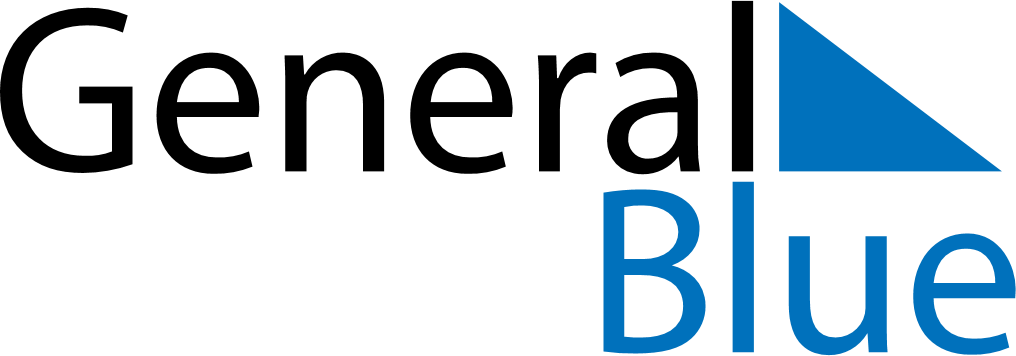 June 2020June 2020June 2020June 2020CroatiaCroatiaCroatiaMondayTuesdayWednesdayThursdayFridaySaturdaySaturdaySunday1234566789101112131314Corpus Christi15161718192020212223242526272728Anti-Fascist Struggle DayIndependence Day2930